Publicado en Madrid el 29/05/2023 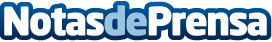 Safe Creative propone la declaración responsable del autor como solución ética a los retos de la IASafe Creative lanza un innovador servicio que aborda la creciente preocupación por la veracidad y autoría de contenidos ante la rápida evolución de las inteligencias artificiales: la declaración responsable de la creatividad. Este servicio aumenta la transparencia y fiabilidad a la información mostrada en fotografías, artículos y obras divulgativas al incorporar la declaración responsable del autor inscrita en un registro de propiedad intelectualDatos de contacto:Mario Pena 606974812Nota de prensa publicada en: https://www.notasdeprensa.es/safe-creative-propone-la-declaracion Categorias: Inteligencia Artificial y Robótica Software Innovación Tecnológica http://www.notasdeprensa.es